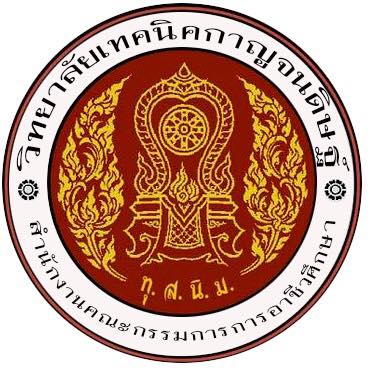 คู่มือครูที่ปรึกษาระบบดูแลช่วยเหลือผู้เรียนวิทยาลัยเทคนิคกาญจนดิษฐ์งานครูที่ปรึกษา  วิทยาลัยเทคนิคกาญจนดิษฐ์สำนักงานคณะกรรมการการอาชีวศึกษา  กระทรวงศึกษาธิการคำนำ		ตามพระราชบัญญัติการศึกษาแห่งชาติ  พ.ศ.  ๒๕๔๒  มุ่งพัฒนาผู้เรียนให้เป็นผู้ที่มีความสมบูรณ์ทั้งร่ายกายและจิตใจ  สติปัญญา  มีความรู้คู่คุณธรรม  สามารถดำรงชีวิตอยู่ร่วมกับสังคมได้อย่างมีความสุข  กล่าวคือ “ดี  เก่ง  มีความสุข”  “ครูที่ปรึกษา”  เป็นบุคคลที่มีบทบาทและมีความสำคัญต่อนักเรียน นักศึกษาเพราะครูที่ปรึกษาเป็นผู้ให้ความรู้ ข้อมูล ข่าวสาร คำแนะนำ  
และคำปรึกษาที่เป็นประโยชน์ในด้านต่าง ๆ ได้เป็นอย่างดี  เพราะเป็นผู้ที่ใกล้ชิดนักเรียน นักศึกษามากที่สุด  คู่มือครูที่ปรึกษาเล่มนี้จัดทำขึ้นเพื่อเป็นแนวทางการพัฒนาคุณภาพนักเรียนนักศึกษาที่มีเชิงระบบ  โดยมีเป้าหมายให้ทุกฝ่ายที่เกี่ยวข้องดำเนินการตามระบบ  เพื่อให้ได้ข้อมูลของนักเรียน นักศึกษาที่มีคุณภาพและเป็นมาตรฐานเดียวกัน  ซึ่งจะนำไปสู่การพัฒนาคุณภาพผู้เรียนให้มีคุณลักษณะอันพึงประสงค์ตามปรัชญาของวิทยาลัย คือ  “เพียรสร้างจิตสำนึก มุ่งฝึกทักษะ มั่นละอบายมุข 
เอื้อสุขอวยสังคม”		คู่มือครูที่ปรึกษาฉบับนี้ ประกอบด้วย  ๔  ส่วน  ได้แก่  ส่วนที่  ๑  บทนำ ประกอบด้วย ความหมายของครูที่ปรึกษา  หน้าที่และความรับผิดชอบงานครูที่ปรึกษา ความสำคัญของครูที่ปรึกษา จุดมุ่งหมายของการจัดให้มีระบบครูที่ปรึกษา หน้าที่ความรับผิดชอบของครูที่ปรึกษา  จรรยาบรรณของครูที่ปรึกษา  คุณลักษณะของครูที่ปรึกษาที่ดีและเทคนิคการให้คำปรึกษา ส่วนที่  ๒ กระบวนการปฏิบัติหน้าที่ครูที่ปรึกษาของวิทยาลัยเทคนิคกาญจนดิษฐ์ ส่วนที่  ๓  แบบฟอร์มต่าง ๆ ที่เกี่ยวข้องกับครูที่ปรึกษา  และส่วนที่  ๔  แบบบันทึกข้อมูลนักเรียนในทีปรึกษาของครูที่ปรึกษา                                                                    งานครูที่ปรึกษา     					               วิทยาลัยเทคนิคกาญจนดิษฐ์สารบัญ               หน้าคำนำ											  กสารบัญ											  ขส่วนที่  ๑  บทนำ										  ๑	ความหมายของครูที่ปรึกษา							  ๑	หน้าที่และความรับผิดชอบของงานครูที่ปรึกษา					  ๒	ความสำคัญของครูที่ปรึกษา							  ๒	จุดมุ่งหมายของการจัดให้มีระบบครูที่ปรึกษา					  ๓	หน้าที่ความรับผิดชอบของครูที่ปรึกษา						  ๓	จรรยาบรรณของครูที่ปรึกษา							  ๕	ลักษณะของครูที่ปรึกษาที่ดี							  ๖	เทคนิคการให้คำปรึกษา								  ๗ส่วนที่  ๒  กระบวนการปฏิบัติหน้าที่ครูที่ปรึกษาของวิทยาลัยเทคนิคกาญจนดิษฐ์		  ๙	กระบวนการดูแลนักเรียน นักศึกษาก่อนเข้าศึกษาในวิทยาลัยเทคนิคกาญจนดิษฐ์	  ๙	กระบวนการดูแลนักเรียน นักศึกษาระหว่างศึกษาในวิทยาลัยเทคนิคกาญจนดิษฐ์	 ๑๓กระบวนการดูแลนักเรียน นักศึกษาหลังสำเร็จศึกษาในวิทยาลัยเทคนิคกาญจนดิษฐ์	 ๑๗ส่วนที่  ๓  แบบฟอร์มต่าง ๆ ที่เกี่ยวข้องกับครูที่ปรึกษา					 ๑๙ส่วนที่  ๔  แบบบันทึกข้อมูลนักเรียนในที่ปรึกษาของครูที่ปรึกษา				 ๕๔